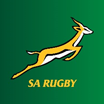 SOUTH AFRICAN RUGBY UNIONWORLD RUGBY INTERNATIONAL PLAYER CLEARANCE FORMFirst Names of PlayerLast Name of Player				Date of BirthName of Province currently registered with or last registered withName of Union for which the Player is eligible to play International MatchesHighest level at which the Player has played whilst registered in Current UnionName of the Union which the Player proposes to Register and play (New Union)Name of the Club within the New UnionIf a Contract Player, the date on which the written Agreement with the Province/Club came/will come to an end		̸	̸ 20The Player has entered into/will enter into a player contract with the New Club/New UnionIn the event of “YES”, the Current Union may claim a Development Fee from the New Club/New UnionThe date which the Player is released from the Current UnionThe date which the Player will return to the Current UnionIn the preceding 12 months the Contract Player has obtained the following period of rest(   ) weeks and (   ) days – rest from any Match(es) and/or team training(   ) weeks and (   ) days – rest from any Match participation (excludes periods of injury)The Player is currently not under suspension on disciplinary grounds (including Anti-doping Offences) for a period of more than 5 (five) weeks. The New Union has agreed that any current suspension of the Player shall apply to matches played under its jurisdiction.The Player has no outstanding obligations under the terms of his/her written agreement with his/her Union, Rugby Body or Club.Applicant’s signature (Player)							DateThe information set out above is true and correct in every respect.Signature						PROVINCEFull Names						DesignationDate				Official StampSignature				Full Names				DateDesignation			Official Stamp Signature				Full Names				DateDesignation			Official Stamp		Signature				Full Names				DateDesignation			Official Stamp APPLICATION BY THE PLAYERYESNOCLEARANCE ON BEHALF OF CURRENT PROVINCECLEARANCE ON BEHALF OF CURRENT UNION (SARU)CLEARANCE ON BEHALF OF UNION WHOM THE PLAYER IS ELIGIBLE TO PLAY INTERNATIONAL RUGBYCLEARANCE ON BEHALF OF NEW UNION 